Action required:	RG-WM is invited to adopt this agenda.Note: For the sake of time, unless otherwise requested, documents between parentheses are not expected to be introduced._______________________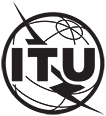 INTERNATIONAL TELECOMMUNICATION UNIONTELECOMMUNICATION
STANDARDIZATION SECTORSTUDY PERIOD 2022-2024INTERNATIONAL TELECOMMUNICATION UNIONTELECOMMUNICATION
STANDARDIZATION SECTORSTUDY PERIOD 2022-2024INTERNATIONAL TELECOMMUNICATION UNIONTELECOMMUNICATION
STANDARDIZATION SECTORSTUDY PERIOD 2022-2024INTERNATIONAL TELECOMMUNICATION UNIONTELECOMMUNICATION
STANDARDIZATION SECTORSTUDY PERIOD 2022-2024TSAG-TD183R2INTERNATIONAL TELECOMMUNICATION UNIONTELECOMMUNICATION
STANDARDIZATION SECTORSTUDY PERIOD 2022-2024INTERNATIONAL TELECOMMUNICATION UNIONTELECOMMUNICATION
STANDARDIZATION SECTORSTUDY PERIOD 2022-2024INTERNATIONAL TELECOMMUNICATION UNIONTELECOMMUNICATION
STANDARDIZATION SECTORSTUDY PERIOD 2022-2024INTERNATIONAL TELECOMMUNICATION UNIONTELECOMMUNICATION
STANDARDIZATION SECTORSTUDY PERIOD 2022-2024TSAGINTERNATIONAL TELECOMMUNICATION UNIONTELECOMMUNICATION
STANDARDIZATION SECTORSTUDY PERIOD 2022-2024INTERNATIONAL TELECOMMUNICATION UNIONTELECOMMUNICATION
STANDARDIZATION SECTORSTUDY PERIOD 2022-2024INTERNATIONAL TELECOMMUNICATION UNIONTELECOMMUNICATION
STANDARDIZATION SECTORSTUDY PERIOD 2022-2024INTERNATIONAL TELECOMMUNICATION UNIONTELECOMMUNICATION
STANDARDIZATION SECTORSTUDY PERIOD 2022-2024Original: EnglishQuestion(s):Question(s):Question(s):RG-WMRG-WMGeneva, 30 May – 2 June 2023TDTDTDTDTDTDSource:Source:Source:Rapporteur, TSAG Rapporteur group on working methodsRapporteur, TSAG Rapporteur group on working methodsRapporteur, TSAG Rapporteur group on working methodsTitle:Title:Title:Draft agenda RG-WM "Working methods", 30 May, 31 May and 1 June 2023Draft agenda RG-WM "Working methods", 30 May, 31 May and 1 June 2023Draft agenda RG-WM "Working methods", 30 May, 31 May and 1 June 2023Contact:Contact:Olivier Dubuisson 
Orange
FranceOlivier Dubuisson 
Orange
FranceE-mail: olivier.dubuisson@orange.comE-mail: olivier.dubuisson@orange.comAbstract:This TD provides the agenda for the RG-WM sessions during the TSAG plenary meeting.Timing#Agenda itemDocsSummary and proposalTuesday,
30 May 202316:00-17:30 Geneva timeTSAG Rapporteur group on working methods (RG-WM)	TSAG Rapporteur group on working methods (RG-WM)	TSAG Rapporteur group on working methods (RG-WM)	16:001Opening and welcomeOpening and welcomeOpening and welcome1.1TSB: TSAG interactive remote participation guidelines – Zoom Multilingual223To be considered by remote participants.1.2Supplement 4 to the ITU-T A-series "Supplement on guidelines for remote participation"A Suppl.4To be considered by remote participants.1.3Introductory remarksFor the sake of time, unless otherwise requested, documents between parentheses are not expected to be introduced. In some cases, detailed discussion will occur during ad hoc group sessions or future interim meetings.Introduction of documents and interventions are normally expected to be short (2 minutes).16:052AgendaAgendaAgenda2.1Rapporteur, TSAG RG-WM: Draft agendaTD183R1
(this document)RG-WM is invited to adopt this agenda.2.2Chairman, TSAG: Document allocation and work plan(171R2)(TD170R7)To be noted. Documents relevant to RG-WM are listed in this agenda.16:103Progress report of interim rapporteur group meetingsProgress report of interim rapporteur group meetingsProgress report of interim rapporteur group meetings3.1Rapporteur, TSAG RG-WM: Progress report from interim TSAG RG-WM meetings(TD233)RG-WM is invited to note this report (including the RGM reports that it references) which has been approved by the WP1 opening plenary. Each result will be addressed under the corresponding item of this agenda.16:154Rec. ITU-T A.1 "Working methods for study groups of the ITU Telecommunication Standardization Sector"Rec. ITU-T A.1 "Working methods for study groups of the ITU Telecommunication Standardization Sector"Rec. ITU-T A.1 "Working methods for study groups of the ITU Telecommunication Standardization Sector"4.1China Telecommunications Corp., Ministry of Industry and Information Technology (MIIT) (China): Proposal for the revised text of Rec. ITU-T A.1(C034)RG-WM has held two interim meetings to discuss the revision of Rec. ITU-T A.1. A couple of urgent tasks were also identified. Recognizing that some key issues remain unresolved, this contribution provides proposals for the revision of Rec. ITU-T A.1.Note: The proposals have been included in TD255R1.4.2Canada, UK, USA: Resolving issues on remote participation(C048)This contribution seeks to provide clarification on aspects of remote participation that have created issues in recent meetings. A course of action is proposed for TSAG to agree and to progress.Note: The proposals have been included in TD255R1 (clauses 1.3.2 and 2.3.3.10).4.3Canada: International nature of ITU-T standards(C028)This contribution proposes that TSAG takes into consideration the importance of active support and contribution of international experts from different member states and develop working procedures to ensure that a new work item proposal meets the ITU strategic priorities and international nature of the ITU-T activities before it is approved.Note: The proposals have been included in TD255R2 (new clause 1.4.7.1).4.4USA: Proposed improvements to handling of new work items in study groups(C050)The processing of new work items within ITU-T study group meetings have dominated the time consumed in the meetings. This has become a detriment to cost-effective meeting management. This contribution proposes revisions to the working methods to address this issue.Note: The proposals have been included in TD255R1 (clause 1.4.7.1).4.5China Telecommunications Corp.: Proposal for the terminologies and definitions in Rec. ITU-T A.1(C036)Recognizing that some terminologies and definitions remain with a different understanding, this contribution provides proposals for the clarification of "Study Group Meeting" in Rec. ITU-T A.1.Note: The proposals have been included in TD255R1 (in particular new clauses 1.8.2.7bis, 1.8.2.7ter, 1.8.2.8bis).4.6Korea (Republic of): Need for guidance on implementing PP Resolution 208 for non-attendance of chairmen and vice-chairmen at meetings of their respective groups in ITU-T SectorC024This contribution suggests that TSAG considers:reviewing if there is a need for specific guidance so that necessary actions are implemented consistently to meet the relevant provisions of PP22 Resolution 208, taking into account a relevant provision in WTSA20 Resolution 1;if agreed, to provide that guidance to TSAG, SGs and the TSB Director.Note: The proposals have been included in TD255R1 (new clause 2.1.7).4.7Nokia Corp. (Finland): Proposal regarding "equal treatment" of contributions(C026)There are proposed changes to Recommendation ITU-T A.1 concerning "equal treatment" of contributions. This contribution proposes to delete those changes, based on there being no practical way to define what "equal treatment" would entail.Note: The proposals have been included in TD255R1 (clauses 2.3.3.7 and 3.2.11).4.8UK: Additional contribution to Rec. ITU-T A.1(C045)This contribution provides further input on the use of e-mail, both during meetings and between meetings, based on the discussions during the RG-WM meeting on governance and management of e-meetings. It proposes clarification for new text to be inserted into Rec. ITU-T A.1.Note: The proposals have been included in TD255R1 (new Annex B).4.9UK: Further comments on TD255(C044)This contribution provides additional comments to the content of TSAG-TD255.The UK supports the editor's proposal of a new A-series Recommendation for JCAs (which would be a copy of clause 5 and a reference to this new Recommendation would be added to Rec. ITU-T A.1, clause 2.2). The rapporteur suggests that revised ITU-T A.1 and new ITU-T A.jca would be approved as a package.Note: The proposals have been included in TD255R1.4.10Rapporteur, RG-WM: Compilation to support the discussion on Rec. ITU-T A.1 "Working methods for study groups of the ITU Telecommunication Standardization Sector"(TD255R1)This TD is a consolidated revised text that compiles the all WTSA-20 proposals to modify Rec. ITU-T A.1 as well as contributions and discussions at the RG-WM meetings on 1 Feb and 4 May 2023 and contributions to this TSAG meeting.It has been reviewed until new clause 2.3.3.6 at the 1 Feb and 4 May 2023 interim meetings of RG-WM.For discussion at the editing session (concentrating on listed open issues):
Wed 31 May, 17:45-19:30.16:305Drafting ITU-T RecommendationsDrafting ITU-T RecommendationsDrafting ITU-T Recommendations5.1ITU-T Study Group 2: LS/i on SCV activity in SG2(TD243)This liaison statement informs about current terms and definition activities within SG2.Items 1, 3 and 4 are for action by RG-WM.5.2Chairman, Standardization Committee for Vocabulary: Status report of SCV activities(TD218)"Considering the convenience of using definitions developed by other standards developing organizations (SDOs), and that such practice would help harmonize definitions across all SDOs, the meeting considered suggesting that memoranda of understanding be established with other SDOs to facilitate the inclusion, in ITU-T Recommendations, of definitions developed by the other organizations without the need of requesting explicit copyright clearance for each."5.3TSB: Author's guide for drafting ITU-T Recommendations(Author's guide)For information.5.4Rapporteur, RG-WM: Working document to support the discussion on TD243 (LS/i on SCV activity in SG2)(TD245R1)For discussion in the ad hoc group:
Thu 1 June, 08:30-09:15.16:406Rec. ITU-T A.4 "Communication process between the ITU Telecommunication Standardization Sector and forums and consortia"Rec. ITU-T A.5 "Generic procedures for including references to documents of other organizations in ITU-T Recommendations"Rec. ITU-T A.6 "Cooperation and exchange of information between the ITU Telecommunication Standardization Sector and national and regional standards development organizations"Rec. ITU-T A.4 "Communication process between the ITU Telecommunication Standardization Sector and forums and consortia"Rec. ITU-T A.5 "Generic procedures for including references to documents of other organizations in ITU-T Recommendations"Rec. ITU-T A.6 "Cooperation and exchange of information between the ITU Telecommunication Standardization Sector and national and regional standards development organizations"Rec. ITU-T A.4 "Communication process between the ITU Telecommunication Standardization Sector and forums and consortia"Rec. ITU-T A.5 "Generic procedures for including references to documents of other organizations in ITU-T Recommendations"Rec. ITU-T A.6 "Cooperation and exchange of information between the ITU Telecommunication Standardization Sector and national and regional standards development organizations"6.1Canada, InterDigital Canada Ltee: Proposed way forward for Recs ITU-T A.4, A.5 and A.6 and related qualified organizationsC029It is proposed to update the list of ITU-T A.4 and A.6-qualified organizations, and to verify the needs for them to be ITU-T A.5-qualified. It is further proposed to address the overlap between Recs ITU-T A.4 and A.6 in view of the newly created Rec. ITU-T A.25 either by simply suppressing A.4 and A.6, or by merging their information in a new A-series Recommendation complementing Recs ITU-T A.5 and A.25.6.2TSB: Organizations newly qualified for ITU-T A.4, A.5 and A.6 since the last TSAG meeting(TD219)This TD contains information on the decisions taken by ITU-T study groups since the last TSAG (Dec 2022) of the qualifications under ITU-T A.4, A.5 and A.6.6.3Rapporteur, RG-WM: Working document to discuss a possible way forward for Recs ITU-T A.4 and A.6(TD275R1)This TD is a working document to support the discussion on contribution C29.For discussion in the ad hoc group:
Thu 1 June, 13:30-14:1517:057Rec. ITU-T A.7 "Focus groups: Establishment and working procedures"Rec. ITU-T A.7 "Focus groups: Establishment and working procedures"Rec. ITU-T A.7 "Focus groups: Establishment and working procedures"7.1China Telecommunications Corp., Ministry of Industry and Information Technology (MIIT) (China): Proposal for the revised text of Rec. ITU-T A.7(C035)RG-WM has held two interim meetings to discuss the revision of Rec. ITU-T A.7. A couple of urgent tasks were also identified. Recognizing that some key issues remain unresolved, this contribution provides proposals for the revision of Rec. ITU-T A.7.7.2Egypt, Saudi Arabia, United Arab Emirates: Compilation to support the discussion on Recommendation ITU-T A.7(C037)This contribution aims to maintain the flexibility nature of the Focus Groups, as some comments during e-meetings of revising Recommendation ITU-T A.7 might cause limitations on existing working procedures of Focus Groups.7.3Editor, Rec. ITU-T A.7: Compilation to support the discussion on Recommendation ITU-T A.7(TD217R1)This document is a consolidated revised text that compiles all WTSA-20 proposals to modify Rec. ITU-T A.7 and contribution DOC1 (230214) from the UK. It has been reviewed until (new) clause 8.1 at the 14 Feb and 18 Apr 2023 interim meetings of RG-WM.For discussion at the editing session (concentrating on listed open issues):
Thu 1 June, 17:45-19:30.17:158Rec. ITU-T A.8 "Alternative approval process for new and revised ITU-T Recommendations"Rec. ITU-T A.8 "Alternative approval process for new and revised ITU-T Recommendations"Rec. ITU-T A.8 "Alternative approval process for new and revised ITU-T Recommendations"8.1UK: Proposed amendment to Rec. ITU-T A.8(C046)This contribution proposes an amendment to Rec. ITU-T A.8 in order to ensure that all steps in the process are clearly documented.Note: The proposal has been included in TD208R1.8.2Rapporteur, RG-WM: Working document to discuss possible changes to Rec. ITU-T A.8(TD208R1)This TD is a working document to support the discussion about Rec. ITU-T A.8 based on the feedback from SG15 and TSB. It reflects the discussion at the 28 Feb 2023 interim meeting of RG-WM.For discussion at the editing session:
Wed 31 May, 13:30-14:15.17:259Review of suggested ad hoc groups, editing sessions and interim meetingsReview of suggested ad hoc groups, editing sessions and interim meetingsReview of suggested ad hoc groups, editing sessions and interim meetings9.1Suggested ad hoc groups and editing sessions(TD170R7)Wed 31 May, 13:30-14:15: editing session for Rec. ITU-T A.8 (TD208R1)Wed 31 May, 17:45-19:30: editing session on Rec. ITU-T A.1 (TD255R2)Thu 1 June, 08:30-09:15: ad hoc group on the Author's guide for drafting ITU-T Recommendations (TD245R1)Thu 1 June, 13:30-14:15: ad hoc group on a proposed way forward for Recs ITU-T A.4, A.5 and A.6 (TD275)Thu 1 June, 17:45-19:30: editing session on Rec. ITU-T A.7 (TD217R1)9.2Suggested rapporteur group interim meetingsSee agenda item 23Wednesday, 31 May 202309:30-10:45 Geneva time10AgendaAgendaAgenda10.1Rapporteur, TSAG RG-WM: Draft agendaTD183R2
(this document)RG-WM is invited to adopt the revised agenda (if any).09:3511Electronic working methodsElectronic working methodsElectronic working methods11.1Director, TSB: Electronic working methods services and database applications report(TD195)This document describes actions taken since the last TSAG Dec 2022 meeting to improve electronic working methods and tools for the membership. TSAG is invited to note this document.11.2Chairman, Inter-Sector Coordination Group (ISCG): Report of the Inter-Sector Coordination Group on issues of mutual interest(TD216)This TD presents a progress report on the work of ISCG on issues of mutual interest, highlighting the conclusions from its last meeting on 2 May 2023."From contributions received, there is the need to encourage the ITU secretariat to advance the work on the harmonization of the ITU Sectors' websites to ensure clarity, ease of navigation and an image of One ITU, including the use of the six official languages of the Union on an equal footing, and the improvement of the searching system, and to include this observation on the report to Council 2023."11.3ITU-T Study Group 9: LS/r on smart TV Operating System (SG16-LS23)(TD274)This liaison statement for information replies to the LS from ITU-T SG16 (SG16-LS23).Note: The 12-16 Dec 2022 meeting of TSAG (TD15R1) "requested TSB to discuss further with ITU IS Department to make the Recommendation-series title also available in their set of Recommendation download pages."According to TD195, section 2.3.5: "Detailed ITU-T Recommendation information – including series titles – is available on pages (example). IS are looking into adding recommendation series titles to final publication distribution pages (example) as well."11.4Electronic working methods (EWM) liaisons appointed by ITU-T study groups(TD250R2)WTSA Resolution 32, resolves 2, instructs TSAG to request study group chairmen to identify EWM liaisons.Consider sending a liaison statement to study groups to appoint EWM liaisons.09:4512Governance and management of e-meetings, led by the Associate Rapporteur on remote participationGovernance and management of e-meetings, led by the Associate Rapporteur on remote participationGovernance and management of e-meetings, led by the Associate Rapporteur on remote participation12.1Russian Federation: Scheduling dates and times for ITU-T physical and virtual meetings(C043)The Russian Federation proposes to discuss inclusion of meetings planning in existing or forthcoming documents, e.g. in the document "Governance and management of meetings with remote participation".12.2Chairman, Inter-Sector Coordination Group (ISCG): Report of the Inter-Sector Coordination Group on issues of mutual interest(TD216)This TD presents a progress report on the work of ISCG on issues of mutual interest, highlighting the conclusions from its last meeting on 2 May 2023."•	The ISCG highlighted the necessity for ITU to use the standards being developed by ITU-T Study Group 16 on accessible meetings and remote participation, as well as to establish standard procedures for ITU meetings.•	The ISCG also agreed to send out a Liaison Statement to the Radiocommunication Advisory Group (RAG) and the Telecommunication Development Advisory Group (TDAG) inviting them to share their rules on governance and management of virtual meetings so as to identify best practices to be implemented."12.3Changing the title of the Associate Rapporteur to "Associate Rapporteur on remote participation and electronic working methods"For agreement.09:5513Rec. ITU-T A.25 "Generic procedures for incorporating text between ITU-T and other organizations"Rec. ITU-T A.25 "Generic procedures for incorporating text between ITU-T and other organizations"Rec. ITU-T A.25 "Generic procedures for incorporating text between ITU-T and other organizations"13.1Russian Federation: Changing Rec. ITU-T A.25C041It is proposed to include Appendix III (non-normative) with a letter template to be sent by an organization to ITU-T in order to resolve a number of issues related to intellectual property rights that arise during the development of an ITU-T Recommendation based on this organization's text. It is proposed to include a new sub-clause in clause II.4 to control the trademarks or proper names mention in the proposed text.Note: If needed, it will be further discussed at an interim rapporteur group meeting (see agenda item 23).10:2014Draft new Supplement A.SupRA to the ITU-T A-series Recommendations "Guidelines on the appointment and operations of registration authorities"Draft new Supplement A.SupRA to the ITU-T A-series Recommendations "Guidelines on the appointment and operations of registration authorities"Draft new Supplement A.SupRA to the ITU-T A-series Recommendations "Guidelines on the appointment and operations of registration authorities"14.1UK: Comments on TD251(C047)This contribution identifies three elements within TD251 that are of immediate concern and proposes a way forward for resolving those concerns.Note: The proposals have been included in TD251R1.14.2ITU-T A.supRA editor: Proposed new Supplement to the ITU-T A-series Recommendations "Guidelines on the appointment and operations of registration authorities"(TD251R1)This draft reflects the results of the discussion at the 28 Feb 2023 interim meeting of RG-WM as well as contributions to this TSAG meeting.Note: It will be further discussed at an interim rapporteur group meeting (see agenda item 23).10:4015Review of suggested ad hoc groups, editing sessions and interim meetingsReview of suggested ad hoc groups, editing sessions and interim meetingsReview of suggested ad hoc groups, editing sessions and interim meetings15.1Reminder about the ad hoc groups and editing sessions(TD170R7)Wed 31 May, 13:30-14:15: editing session for Rec. ITU-T A.8 (TD208R1)Wed 31 May, 17:45-19:30: editing session on Rec. ITU-T A.1 (TD255R2)Thu 1 June, 08:30-09:15: ad hoc group on the Author's guide for drafting ITU-T Recommendations (TD245R1)Thu 1 June, 13:30-14:15: ad hoc group on a proposed way forward for Recs ITU-T A.4, A.5 and A.6 (TD275)Thu 1 June, 17:45-19:30: editing session on Rec. ITU-T A.7 (TD217R1)15.2Suggested rapporteur group interim meetingsSee agenda item 23.Thursday,
1 June 202309:30-10:45 Geneva time16Revised agendaRevised agendaRevised agenda16.1Rapporteur, TSAG RG-WM: Draft agendaTD183R2
(this document)RG-WM is invited to adopt the revised agenda (if any).09:3517Result of informal discussions, ad hoc groups and editing sessionsResult of informal discussions, ad hoc groups and editing sessionsResult of informal discussions, ad hoc groups and editing sessions17.1Rapporteur, RG-WM: Working document to discuss possible changes to Rec. ITU-T A.8TD208R2This TD reflects the discussion at the ad hoc session on Wed 31 May, 13:30-14:15.For review.Note: If necessary, it will be further discussed at an interim rapporteur group meeting (see agenda item 23).17.2Rapporteur, RG-WM: Compilation to support the discussion on Rec. ITU-T A.1 "Working methods for study groups of the ITU Telecommunication Standardization Sector"TD255R3This TD reflects the discussion at the ad hoc session on Wed 31 May, 17:45-19:30. It will be further discussed at interim rapporteur group meetings (see agenda item 23).For review.17.3Rapporteur, RG-WM: Working document to support the discussion on TD243 (LS/i on SCV activity in SG2)TD245R2This TD reflects the discussion at the ad hoc group on Thu 1 June, 08:30-09:15. For review.10:0018Rec. ITU-T A.23 "Collaboration with the International Organization for Standardization (ISO) and the International Electrotechnical Commission (IEC) on information technology"Rec. ITU-T A.23 "Collaboration with the International Organization for Standardization (ISO) and the International Electrotechnical Commission (IEC) on information technology"Rec. ITU-T A.23 "Collaboration with the International Organization for Standardization (ISO) and the International Electrotechnical Commission (IEC) on information technology"18.1Liaison officer to ISO/IEC JTC 1: Report of the ISO/IEC JTC 1 Plenary (Paestum, Italy, May 2023)(TD212)For information: item 1 on ISO/IEC JTC 1 Resolution 2 "Establishment of JTC 1 Ad Hoc Group 7 on Supplement Alignment": "The results of the alignment project and the changes in the ISO and IEC Directives should be considered in a future update of ITU-T Recommendation A.23 | ISO/IEC JTC 1 Standing Document 3."10:0519Supplement A Suppl. 5 "Guidelines for collaboration and exchange of information with other organizations"Supplement A Suppl. 5 "Guidelines for collaboration and exchange of information with other organizations"Supplement A Suppl. 5 "Guidelines for collaboration and exchange of information with other organizations"19.1Korea (Republic of): A need for ISO and IEC's guidelines on collaboration and exchange of information between ITU-T SGs and ISO or IEC TCsC023This contribution suggests that TSAG invites the ISO Technical Management Board (TMB) and IEC Standardization Management Board (SMB) to establish a collaboration process including developing a corresponding document in the form of ISO/IEC JTC 1 Standing Document 3 and ITU-T A.Suppl.5 to facilitate standardization collaboration between ITU T and ISO, and between ITU-T and IEC.Consider sending ITU-T A.Suppl.5 in a liaison statement inviting ISO TMB and IEC SMB to develop a corresponding collaboration process.Rapporteur's note: It could be worth "taking the temperature" first through the IEC SMB/ISO TMB/ITU-T TSAG Standardization Programme Coordination Group (SPCG).10:1520Incubation mechanismIncubation mechanismIncubation mechanism20.1ITU-T SG17: LS/i on new work item: work item TP.inno-2.0 "Description of the incubation mechanism and ways to improve it"(TD239)This liaison statement informs that SG17 established a new work item TP.inno-2.0.Note: The discussion on the incubation mechanism will occur in RG-IEM and would come back to RG-WM if there is a need to develop a working method.20.2Korea (Republic of): Proposal on incubation mechanism(C025)Korea suggests sending a liaison statement to all study groups to get their feedback on the need and usefulness of an incubation mechanism.Note: The discussion on the incubation mechanism will occur in RG-IEM.10:2021Outgoing liaison statementsOutgoing liaison statementsOutgoing liaison statements21.1Liaison statement to all study groups on the appointment of an electronic working methods (EWM) liaison officerTD250R2For agreement.10:2522RG-WM work programmeRG-WM work programmeRG-WM work programme22.1Rapporteur, TSAG RG-WM: Updates to the RG-WM work programmeTD276RG-WM is asked to confirm the updates to the RG-WM work programme.22.2Rapporteur, TSAG RG-WM: Living list(TD220)For information. Members are invited to use this TD for possible contributions to future TSAG meetings.22.3Director, TSB: Action plan related to the Resolutions and Opinion of WTSA(TD191R2)The WTSA-20 Action Plan is a monitoring and reporting tool to keep track of the implementation of WTSA Resolutions and Opinion. This TD contains the updated WTSA-20 Action Plan, which was developed and that has been updated since December 2022.Note: In particular, the following action item may be useful for RG-WM:
022-09 "TSBDir to report to TSAG on the experience in the implementation of the A-series Recommendations for consideration by the ITU-T membership (instructs TSBDir 4)"10:3523Future meetingsFuture meetingsFuture meetings23.1Reminder about the ad hoc groups and editing sessions(TD170R7)Thu 1 June, 13:30-14:15: ad hoc group on a proposed way forward for Recs ITU-T A.4, A.5 and A.6 (TD275)Thu 1 June, 17:45-19:30: editing session on Rec. ITU-T A.7 (TD217R1)Note: The resulting TDs will be reviewed by the WP1 closing plenary. In any case, they will be further revised at interim rapporteur group meetings (see agenda item 23).23.2Suggested interim rapporteur group meetings27 June 2023, 13:00-16:00 Geneva time (editing session for Rec. ITU-T A.1)
Contribution deadline: 17 June 20234 July 2023, 13:00-16:00 Geneva time (Rec. ITU-T A.7)
Contribution deadline: 24 June 202312 Sep 2023, 13:00-15:00 Geneva time (Rec. ITU-T A.8; [Rec. ITU-T A.25;] draft new Supplement A.supRA)
Contribution deadline: 2 Sep 202324 Oct 2023, 13:00-16:00 Geneva time (Rec. ITU-T A.1)
Contribution deadline: 14 Oct 202321 Nov 2023, 13:00-15:00 Geneva time (proposed way forward for Recs ITU-T A.4, A.5 and A.6; pending issues from previous rapporteur group meetings)
Contribution deadline: 11 Nov 20235 Dec 2023, 13:00-16:00 Geneva time (pending issues from previous rapporteur group meetings)
Contribution deadline: 25 Nov 202310:4024AOBAOBAOB10:4525Closure of the meetingClosure of the meetingMeeting report to be found in TD184.